Se refiere información sobre las aportaciones a un Plan de Retiro Cualificado  estableciendo los límites de aportaciones, la eliminación de reducciones, los casos en caso de empleados federales y otras aportaciones adicionales. Individuos Límite de las aportacionesPara los años contributivos 2013 en adelante se aumenta de $13,000 a $15,000 el límite de aportaciones a un plan de retiro cualificado.  Para años contributivos comenzados a partir del 1 de enero de 2013, el límite de dichas aportaciones será de $15,000.  Es importante señalar, que las aportaciones a un plan de retiro cualificado ya están rebajadas de los ingresos reportados en el comprobante de retención (“W-2”), por lo tanto, no son deducibles en la planilla. Dichas aportaciones aparecen reportadas en el W-2, Encasillado 15.Aportaciones a un plan cualificado y cuentas de retiro individualA partir del año contributivo 2011, se elimina la reducción del límite de las aportaciones a estos planes, por las aportaciones que el contribuyente haga a una Cuenta de Retiro Individual (“IRA”).  Esto permitirá que el contribuyente pueda aportar a un plan de retiro cualificado hasta el máximo que le permite la ley y de igual forma pueda hacer aportaciones a una IRA, sin que se ajuste la cantidad aportada al plan de retiro. Aportaciones a planes cualificados – Empleados federalesEn el caso de un empleado del gobierno federal, o un empleado que participe en un plan cualificado bajo la Sección 1081.01(d) y la Sección 401(k) del Código de Rentas Internas de los Estados Unidos de 1986, según enmendado, o cualquier disposición legal sucesora, en lugar del límite mencionado anteriormente ($13,000 para el año 2012), aplicará el límite dispuesto en la Sección 402(g) del Código de Rentas Internas Federal de 1986, según enmendado o cualquier disposición legal sucesora, según ajustado por el Servicio de Rentas Internas Federal.  Por lo tanto, en el caso de un empleado del gobierno federal podrá aportar a un plan de retiro cualificado hasta el límite que se establezca en el Código de Rentas Internas Federal. Aportaciones adicionales (“Catch Up”) Se permitirá una aportación adicional a los empleados participantes de un plan que contenga un acuerdo de aportaciones en efectivo o diferidas, conocida como “catch up”, si al cierre del año del plan el empleado ha cumplido cincuenta (50) años de edad.  La aportación adicional no excederá de las cantidades indicadas a continuación: En el caso de un empleado del gobierno federal, en lugar del límite dispuesto anteriormente, aplicará el límite dispuesto en la Sección 414(v) del Código de Rentas Internas Federal de 1986, según enmendado, o cualquier disposición legal sucesora, según ajustado por el Servicio de Rentas Internas Federal.Código de Rentas Internas para un Nuevo Puerto Rico Sección 1081.01Sección 1081.01 (d) (7) (C)Sección 1081.01 (d) (7) (C) (v)Sección 1081.01 (d) (7) (A) (ii)No aplica.Lugar: 	Sistema de Servicio y Atención al Contribuyente “Hacienda Responde”Horario:	Lunes a Viernes                     	8:00 am-4:30 pmTeléfono: 	(787) 620-2323                     	(787) 721-2020                      	(787) 722-0216Fax: 		(787) 522-5055 / 5056Directorio de ColecturíaDirectorio de Distritos de CobroDirectorio de Centros de ServicioContacto del Procurador del ContribuyentePortal del Departamento de HaciendaAl momento de esta revisión no existen preguntas referentes al tema.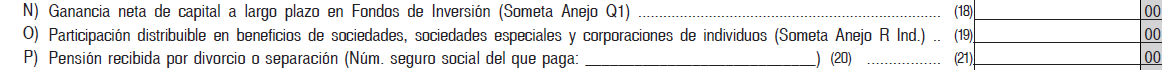 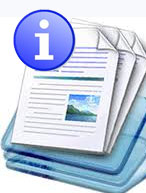 Información sobre el servicio 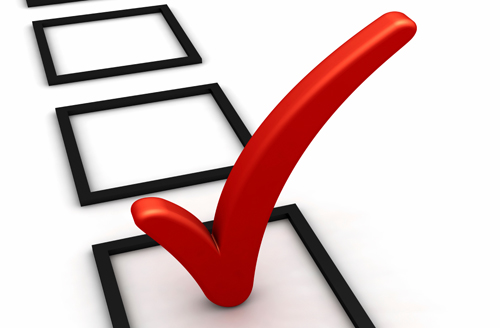 Clasificación del contribuyente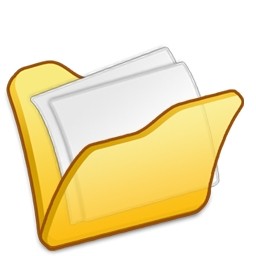 Procedimientos y documentos referentes al servicioAñoPlan de Retiro CualificadoIRATotal2011$10,0005,00015,0002012$13,0005,00018,0002013 en adelante$15,0005,00020,000Año contributivo comenzadoAportación1 de enero de 2011$1,000Después de 31 de diciembre de 2011$1,500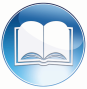 Código, reglamentos o leyes aplicables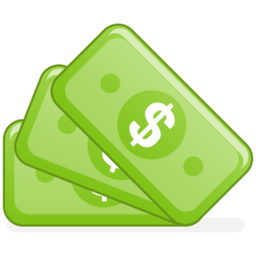 Sellos de Rentas Internas y métodos de pago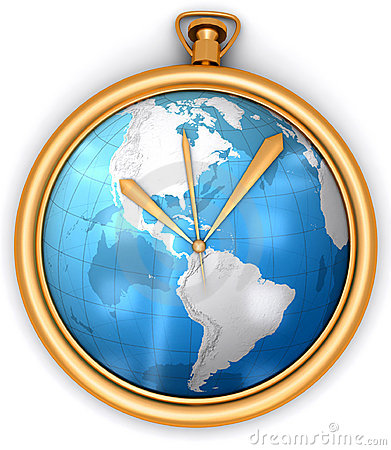 Ubicación y horario de servicio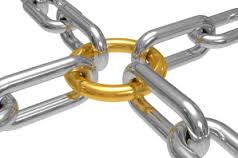 Enlaces relacionados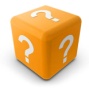 Preguntas frecuentes